ฐานข้อมูลภูมิปัญญาท้องถิ่น / ปราชญ์ชาวบ้าน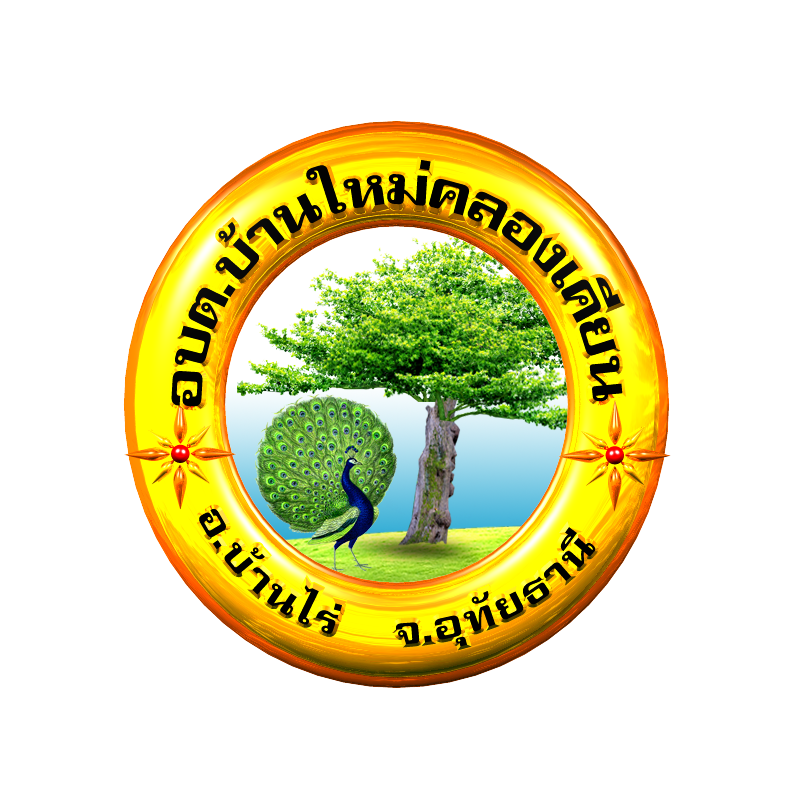 องค์การบริหารส่วนตำบลบ้านใหม่คลองเคียนตำบลบ้านใหม่คลองเคียน   อำเภอบ้านไร่  จังหวัดอุทัยธานีบทนำ******	ครูภูมิปัญญาไทยหรือที่ยกย่องกันว่าปราชญ์ชาวบ้าน มีความหลากหลาย มากมายตามความถนัดและความสามารถของแต่ละคน  ซึ่งมีองค์ความรู้ที่มีการหล่อหลอม ซึมซับ บ่มเพาะ ค้นคว้า ทดลองโดยใช้วิถีชีวิตของตนเองเป็นห้องทดลองขนาดใหญ่ เพื่อทดสอบความถูกผิดแล้วคิดสรรกลั่นกรองสิ่งที่มีคุณค่าแก่ชีวิต แก่แผ่นดิน ถ่ายทอดให้ผู้อื่นได้สืบสานทั้งที่เป็นมรดกและทั้งที่เป็นสมบัติทางปัญญา ดังนั้นประสบการณ์ความคิดและวิถีการดำรงชีวิตของครูภูมิปัญญาไทยแต่ละท่านล้วนเป็นขุนทรัพย์ทางปัญญาที่สำคัญของแผ่นดิน ซึ่งงานสวัสดิการสังคม มีภารกิจด้านการส่งเสริมภูมิปัญญาท้องถิ่น ขอแนะนำครูภูมิปัญญาไทยหรือปราชญ์  ที่น่าสนใจและเรียนรู้วิถีชีวิต/การปฏิบัติงานในตำบลไร่อ้อย  	องค์การบริหารส่วนตำบลบ้านใหม่คลองเคียน ได้เล็งเห็นความสำคัญของการจัดทำฐานข้อมูลทะเบียนปราชญ์ชาวบ้านนี้ไว้  เพื่อความสะดวกในการเข้าถึงข้อมูล  เพื่อเป็นการยกย่องเชิดชูเกียรติและเป็นประโยชน์แก่ผู้ที่สนใจ  จึงได้จัดทำฐานข้อมูลภูมิปัญญาท้องถิ่น/ปราชญ์ชาวบ้านในเขตพื้นที่รับผิดชอบขององค์การบริหารส่วนตำบลไร่อ้อยขึ้น   โดยหวังว่าจะเป็นประโยชน์ไม่มากก็น้อยสำนักปลัดองค์การบริหารส่วนตำบลบ้านใหม่คลองเคียนภูมิปัญญาท้องถิ่นด้านการเกษตรประกอบด้วยนายบุญเลิศ  ป้อมชัยอยู่บ้านเลขที่  91   หมู่ที่  6  ตำบลบ้านใหม่คลองเคียน            อำเภอบ้านไร่  จังหวัดอุทัยธานี               เบอร์โทร 080-7895556นายวิม  แถมพยัคฆ์อยู่บ้านเลขที่  11   หมู่ที่  5  ตำบลบ้านใหม่คลองเคียน            อำเภอบ้านไร่  จังหวัดอุทัยธานี  	เบอร์โทร 085-7352195	นางสาวธนภร  บัวสังข์อยู่บ้านเลขที่  214 หมู่ที่  4  ตำบลบ้านใหม่คลองเคียนอำเภอบ้านไร่  จังหวัดอุทัยธานี  เบอร์โทร 087-0100150ภูมิปัญญาท้องถิ่นสาขาช่าง- ช่างหัตถกรรม/จักรสาน นายแตงทัย  ประสิทธิ์การอยู่บ้านเลขที่  97 หมู่ที่  1  ตำบลบ้านใหม่คลองเคียนอำเภอบ้านไร่  จังหวัดอุทัยธานี  เบอร์โทร 090-6850412ภูมิปัญญาท้องถิ่นด้านสุขภาพ/สมุนไพรประกอบด้วยนายถวิล   ทัพกรุงอยู่บ้านเลขที่  92 หมู่ที่  4  ตำบลบ้านใหม่คลองเคียนอำเภอบ้านไร่  จังหวัดอุทัยธานี  เบอร์โทร 